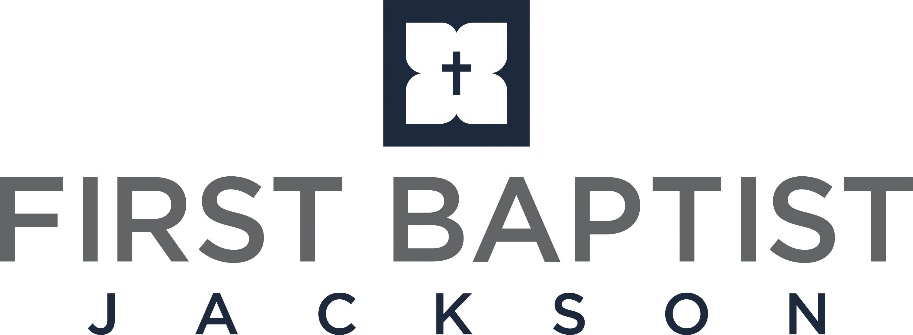 Committee on Committees Nomination FormSeptember 26, 20212021 Committee on CommitteesGreg Fiser, Chairman	             Chad Cockrell			Reta Haire		Doug Rule		          Todd Adkins			Kelsey Dennis		Fred Rushton		          Buddy Huff			Ann SoutherlandI Peter 4:10 NKJV says “As each one has received a gift, minister it to one another, as good stewards of the manifold grace of God.”Each year our church has the opportunity to nominate and elect church members who possess these spiritual gifts and talents to serve on the seven church Standing Committees and the Leadership Council within our church. With so much excitement and opportunity ahead for First Baptist Jackson, it is a great time to select men and women from our congregation to work alongside Pastor Chip and our wonderful church staff to guide our church and do Kingdom work.The Committee on Committees is charged each year with recommending to the church, the members to serve in these elected positions. This year’s Committee on Committees is ready to begin the process, and we humbly ask that you assist us. Here is how each church member can assist:Prayerfully consider and nominate men and women for the 16 vacant, church-elected committee positions, by placing their name(s) in the light blue “Church-Elected” boxes on this form.Remember that nominees for all committees must have been a church member for the last three years.If you wish, please feel free to write a comment as to why you feel led to nominate this person and include your name. This is always helpful to the members of the Committee on Committees as they evaluate nominations.Find nomination forms at the church information booths on the 2nd and 3rd floors and also on the church’s website (www.FirstBaptistJackson.org/committee-nomination).Please submit nominations by the deadline of 5:00 P.M., on Monday, October 25, 2021.Be prepared to vote on the committee recommendations in November. The date and time of this business meeting will be announced at a later date.Thank you for submitting nominations to the Committee on Committees. We are very grateful for your help in this process, and we would appreciate your prayers as we seek God’s will to select men and women to serve and lead our church. If you have any questions, please feel free to contact any member of the Committee on Committees.Sincerely,Greg FiserChairman – 2021 Committee on CommitteesLEADERSHIP COUNCIL (9) - To be a helpmate of the Senior Pastor in carrying out the Senior Pastor’s leadership role by providing support, accountability, and additional insight.Chip Stevens, Senior Pastor and Chairman2022		Bob Filgo, Deacon Chairman 		Brad Antici, Finance ChairmanJim Merritt, Jr, Personnel Chairman	Lenora Bigler 2023	 	Mark Rich, Deacon Chairman 		Bill Boteler 2024		Todd Adkins, Deacon Chairman		___________________________, Church-Elected                                                                                                                 Nomination Submitted By: _______________________Comments: ______________________________________________________________________________________________________________________________________________________________________________________________________________COMMITTEE ON COMMITTEES (9) - Recommends to the church the members to serve in Leadership Council positions and the church-elected positions on the church Standing Committees.2022		Fred Rushton, Chairman			Buddy Huff			Ann Southerland2023		Todd Adkins, Chairman		                            Chad Cockrell			Reta Haire2024		Steve Dukes, Chairman	             		              Tom Walker, Sr. Pastor Filled   Robin Wise,WEM/WMU	 Comments: ______________________________________________________________________________________________________________________________________________________________________________________________________________FINANCE COMMITTEE (9) - Responsible for the proper expenditures of all funds given to First Baptist Jackson.2022		Brad Antici, Chairman			Justin Stroud		David Hancock	2023		John Scarbrough, Chairman		Jackie Gunn		 Paul Calhoun		2024		Cody Bailey, Chairman   		___________, Church-Elected	____________, Church-Elected 							Nomination(s) Submitted By: _______________________Comments: ______________________________________________________________________________________________________________________________________________________________________________________________________________PERSONNEL COMMITTEE (9) - Responsible for overseeing all personnel and human resources matters of the church.2022		Jim Merritt, Jr., Chairman		Lee Ann Thigpen		Mark Williams 2023		Buddy Huff, Chairman			Paul Adcock 	                              Patsy Parkin2024		Mark McConnell, Chairman 		___________, Church-Elected	____________, Church-Elected 							Nomination(s) Submitted By: _______________________Comments: ______________________________________________________________________________________________________________________________________________________________________________________________________________BUILDING  & MAINTENANCE COMMITTEE (9) - To oversee the operation and maintenance needs of the physical plant of our buildings and facilities. The Committee also addresses furnishings, furniture, and décor needs throughout our buildings, and serves as a clearing house for all such recommendations.2022		Frank Stebbins, III, Chairman		Jerold Sit                                          Royal Catchings2023		Johnny Newell, Chairman		Sandra Gobbel			Rodney DePriest2024		Sonny Kullman, Chairman 		________, Church-Elected 	____________, Church-Elected 							Nomination(s) Submitted By: _______________________Comments: ____________________________________________________________________________________________________________________________________________________________________________________________________________EVANGELISM COMMITTEE (9) - To plan, coordinate, and oversee the training, equipping and deployment of our church members seeking to share the gospel in our community (Jerusalem and Judea), country (Samaria), and world (ends of the earth).2022		Richard Corkern, Chairman		Clara Torns                        	Peg Guthrie2023		Brad Moreman, Chairman		Jeff Zachary			__________, Church-Elected2024		John Lewis, Chairman 			__________, Church-Elected	__________, Church-Elected 							Nomination(s) Submitted By: _______________________	Comments: ______________________________________________________________________________________________________________________________________________________________________________________________________________INVESTMENT COMMITTEE (9) - To manage funds of First Baptist Jackson in accordance with the investment policy of the church and any specific provisions as stated in documents creating any endowment of the church.2022		Bob Turner, Chairman			Robert Halford		              Blake Johnson2023		Travis Woods, Chairman	              Ashley Mosley			Rebecca Greer Barrett2024		Blake Headley, Chairman		__________, Church-Elected	____________, Church-Elected 					Nomination(s) Submitted By: _______________________Comments: ______________________________________________________________________________________________________________________________________________________________________________________________________________DEACON NOMINATING COMMITTEE (10) - To evaluate and recommend men to be selected for service as Active, Reserve and Life Deacons.2022		Richard Rebich, Chairman 		Bae Waller			Bill Boteler	Mark Rich, 2023 Deacon Chairman 2023		Karan Payne				Jeff Zachary			Cody Bailey2024		Brian Fortenberry, Chairman		Michael Ford, Sr. Pastor Filled 	 Jo Anne Massey, WEM/WMU	WEM/WMU EXECUTIVE COMMITTEE (9) - Nominates female church members to serve on Committee on Committees and Deacon Nominating Committee.  2022		Mitzi Norris				Linda Scafidel			Elizabeth Rich2023		Rhonda Armstrong			Devin Mosley            		Millie Quarterman2024		Jessica Holmes				Nancey Byrd	                             Crissie WalkerINTERCESSORY PRAYER COMMITTEE (9) - To promote and encourage a consistent prayer ministry for our church. This ministry provides the opportunities for our church family to pray for missionaries around the world, daily needs of our congregation, and for the needs listed from our Sunday School classes and worship.2022		Andy Talley, III, Chairman		Mary Lee Steele			Dottie Hudson2023		Danny White, Chairman		Sarah Elliott			               Patricia Switzer2024		David Nichols, Chairman		_______, Church-Elected		_____, Church-Elected 							Nomination(s) Submitted By: _______________________Comments: ______________________________________________________________________________________________________________________________________________________________________________________________________________MISSIONS COMMITTEE (9) - To oversee the mission ministries of the church. They work with the WEM/WMU and the Evangelism Committee to train, equip, and deploy mission ministries to our community (Jerusalem and Judea), country (Samaria), and the world (ends of the earth) through direct involvement, giving, and prayer.2022		Doug Parkin, Chairman		               Josh Dennis			Gee Wei Lee2023		Doug Gunn, Chairman			Amy Perkins 			 Matt Jones2024		Matt Jones, Chairman	       		___________, Church-Elected	____________, Church-Elected 					Nomination(s) Submitted By: _______________________Comments: _____________________________________________________________________________________________________________________________________________________________________________________________________________